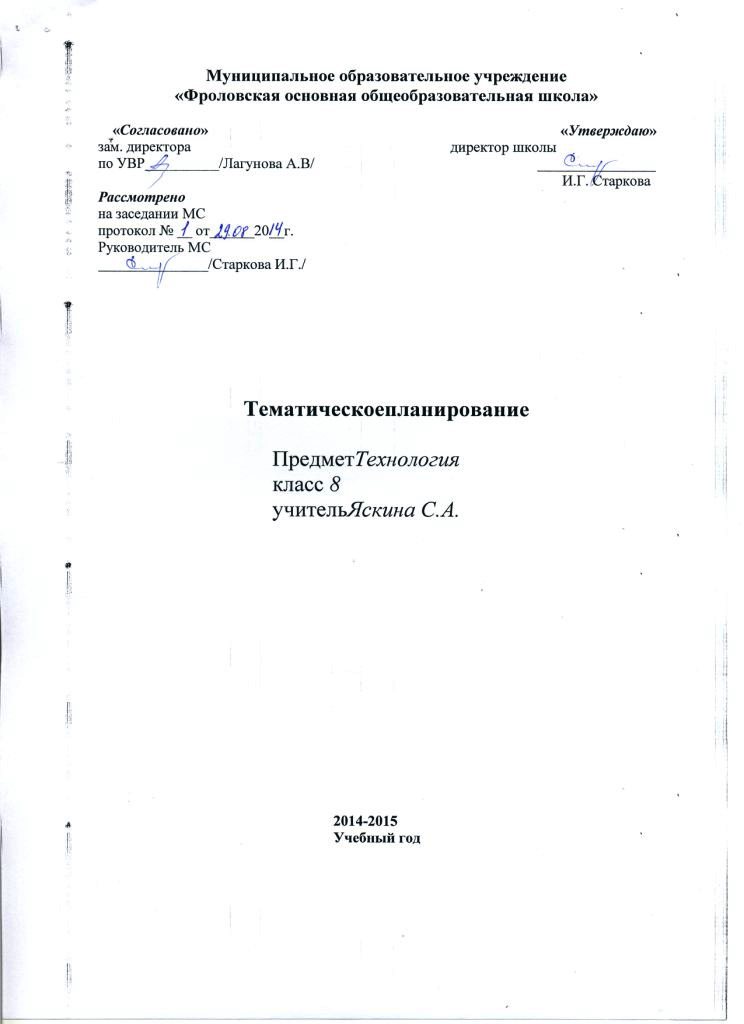 Пояснительная запискаТематическое планирование  по предмету технология, 8 класс, составлено в объеме 1час в неделю,34 часа в год в соответствии с  учебным планом  школы и учебной программой по предмету.Программа: Программы по технологии начального и основного общегообразования: М.В.Хохлова., П.С.Самородский., Н.В.Синица., В.Д.Симоненко( издательский центр «Вента – Граф»,2007.)Учебник: «Технология» (вариант для девочек), В.Д. Симоненко, 8кл.Изд. центр «Вентана-Граф», 2006г.Методическое обеспечение: .Технология поурочные планы для девочек 8 класс Волгоград 2010.Занимательные уроки технологии для девочек 8 классМосква  2006.А.Н.Бобровская  Использование проектной деятельности на уроках технологии 8 класс Волгоград 2006.Л.А. Овчаренко Элективный курс История костюма. Основы проектирования Волгоград 2006.Н.Б.Голондарева Технология 9 класс поурочные планы I и II  части Волгоград 2003.Технология организация проектной деятельности 5-9 классы Волгоград 2009.Научно-методический журнал «Школа и производство»Г.И.Осипов Опыт организации исследовательской деятельности школьников Волгоград 2007.Л.В.Бобров Технология – Уроки с использованием ИКТ  - Внеклассные мероприятия 5-9 классы Волгоград 2009.О.В.Павлова Неделя технологии в начальной и средней школе Волгоград 2009.В.П.Боровых Практико-ориентированные    проекты Технология 7-11 классы,Волгоград 2009.В.Д.Симоненко Семейная экономика 7-8 Москва, 2000.Л.Н.Бобровская Человек и профессия 8-9 классы Москва, «Глобус»2007. Лоскутная фантазия художественная аппликация. 2007.И.Ю.Костикова Школа лоскутной техники Москва, 1998.Цели и задачи:• освоение технологических знаний; основ культуры по созданию личностно или общественно значимых изделий;• овладение общетрудовыми и специальными умениями, необходимыми для поиска и использования технологической информации, проектирования и создания продуктов труда, ведения домашнего хозяйства, самостоятельного и осознанного определения жизненных и профессиональных планов; безопасными приёмами труда;• развитие познавательных интересов, технического мышления, умений учебного труда; волевой и эмоциональной сферы;• воспитание патриотизма, мотивов учения и труда, гуманности и коллективизма, дисциплинированности, эстетических взглядов, творческого начала личности, трудолюбия, предприимчивости.В результате обучения обучающиесядолжны знать:• правила техники безопасности и санитарно-гигиенические требования;• виды декоративно прикладного искусства народов нашей страны, различные материалы и приспособления, применяемые в художественных ремеслах;• основные виды механизмов по выполняемым функциям, а также по используемым в них рабочим частям;• виды ремонтно-отделочных работ, материалы и инструменты для ремонта и отделки помещений; виды санитарно-технических работ, оборудования;  цели и значение семейной экономики;• пути экономии электрической энергии в быту, правила работы с электроприборами; каково влияние электрических и электронных приборов на окружающую среду и здоровье человека;• сферы современного производства, пути получения профессионального образования;• основные методы и приемы выращивания и проектирования зелёных насаждений, историю развития «зеленого строительства», этапы и правила озеленения пришкольной территории;должны уметь:• рационально организовывать рабочее место и соблюдать правила безопасности труда и личной гигиены, оказывать первичную помощь при ожогах, поражении электрическим током.• владеть простейшими способами технологии художественной отделки изделий;• проводить разработку учебного проекта изготовления изделия с использованием освоенных технологий и доступных материалов;• понимать содержание инструкционно-технологических карт и пользоваться ими при выполнении работ;• находить необходимую информацию; осуществлять контроль качества изготовляемых изделий;• выполнять технологические операции с использованием инструментов, приспособлений, оборудования;• планировать работы с учетом имеющихся ресурсов и условий;• применять политехнические и технологические знания и умения к самостоятельной практической деятельности;• находить информацию о региональных учреждениях профессионального образования и о путях получения профессионального трудоустройства;использовать знания и умения, приобретённые в практической деятельности и повседневной жизни:• проектирования и изготавливания полезных изделий из конструкторских и поделочных материалов;• выполнения различных видов художественного оформления изделий;• планирования и оформления интерьера комнаты;• безопасной эксплуатации электротехнических и электробытовых приборов; ведения экологически здорового образа жизни;• построения планов профессиональной карьеры, выбора пути продолжения образования или трудоустройства;№урокаТема разделаКол-во часовТема урокаХарактеристика основных видов деятельности ученикаРастениеводство 8Растениеводство 8Растениеводство 8Растениеводство 8Растениеводство 8Эстетика пришкольного участка (осень)Эстетика пришкольного участка (осень)Эстетика пришкольного участка (осень)Эстетика пришкольного участка (осень)Эстетика пришкольного участка (осень)11Правила техники безопасного труда на пришкольном участкеВ результате изучения темы ученик долженЗнать условия хранения овощей, классификацию плодовых растений.Уметь проводить удобрение почвы в приствольных кругах, проводить обрезку ягодных кустарников. Проводить уборку посевного и посадочного материала.21Пр.р. уборка картофеля. Подготовка картофеля к хранениюВ результате изучения темы ученик долженЗнать условия хранения овощей, классификацию плодовых растений.Уметь проводить удобрение почвы в приствольных кругах, проводить обрезку ягодных кустарников. Проводить уборку посевного и посадочного материала.31Значение овощеводства, осенние работы в овощеводстве. Хранение корнеплодов: температура хранения, влажность воздуха, газовый состав.В результате изучения темы ученик долженЗнать условия хранения овощей, классификацию плодовых растений.Уметь проводить удобрение почвы в приствольных кругах, проводить обрезку ягодных кустарников. Проводить уборку посевного и посадочного материала.41Пр.п. Уборка моркови, свеклы и закладка на хранениеВ результате изучения темы ученик долженЗнать условия хранения овощей, классификацию плодовых растений.Уметь проводить удобрение почвы в приствольных кругах, проводить обрезку ягодных кустарников. Проводить уборку посевного и посадочного материала.51Уборка и учет урожая, овощных и цветочно-декоративных растенийВ результате изучения темы ученик долженЗнать условия хранения овощей, классификацию плодовых растений.Уметь проводить удобрение почвы в приствольных кругах, проводить обрезку ягодных кустарников. Проводить уборку посевного и посадочного материала.Эстетика пришкольного участка (весна)Эстетика пришкольного участка (весна)Эстетика пришкольного участка (весна)Эстетика пришкольного участка (весна)В результате изучения темы ученик долженЗнать условия хранения овощей, классификацию плодовых растений.Уметь проводить удобрение почвы в приствольных кругах, проводить обрезку ягодных кустарников. Проводить уборку посевного и посадочного материала.61Уход за плодовыми растениямиВ результате изучения темы ученик долженЗнать условия хранения овощей, классификацию плодовых растений.Уметь проводить удобрение почвы в приствольных кругах, проводить обрезку ягодных кустарников. Проводить уборку посевного и посадочного материала.71Выполнение прививок плодовых культурВ результате изучения темы ученик долженЗнать условия хранения овощей, классификацию плодовых растений.Уметь проводить удобрение почвы в приствольных кругах, проводить обрезку ягодных кустарников. Проводить уборку посевного и посадочного материала.81Подготовка почвы в теплице для выращивания рассады овощных культур.В результате изучения темы ученик долженЗнать условия хранения овощей, классификацию плодовых растений.Уметь проводить удобрение почвы в приствольных кругах, проводить обрезку ягодных кустарников. Проводить уборку посевного и посадочного материала.91Посев овощных культурВ результате изучения темы ученик долженЗнать условия хранения овощей, классификацию плодовых растений.Уметь проводить удобрение почвы в приствольных кругах, проводить обрезку ягодных кустарников. Проводить уборку посевного и посадочного материала.Декоративно – прикладное творчество 5Декоративно – прикладное творчество 5Декоративно – прикладное творчество 5Декоративно – прикладное творчество 5Декоративно – прикладное творчество 5102Инструктаж по технике безопасности при работе в учебных  мастерских. Художественная  вышивка Подготовка к вышивке гладью.В результате изучения темы ученик долженЗнать свойства цвета  и элементы построения вышивки, способы изменения величины рисунка.Уметь выполнять счетные швы, двустороннюю и художественную гладь.112Атласная и штриховая гладь. Швы «узелки» и «рококо». Двусторонняя гладьВ результате изучения темы ученик долженЗнать свойства цвета  и элементы построения вышивки, способы изменения величины рисунка.Уметь выполнять счетные швы, двустороннюю и художественную гладь.122Художественная гладь. Вышивание натюрморта.  Вышивание пейзажаВ результате изучения темы ученик долженЗнать свойства цвета  и элементы построения вышивки, способы изменения величины рисунка.Уметь выполнять счетные швы, двустороннюю и художественную гладь.132Выполнение творческих работ с помощью вышивальной машиныВ результате изучения темы ученик долженЗнать свойства цвета  и элементы построения вышивки, способы изменения величины рисунка.Уметь выполнять счетные швы, двустороннюю и художественную гладь.142Домашний компьютер в вышивкеВ результате изучения темы ученик долженЗнать свойства цвета  и элементы построения вышивки, способы изменения величины рисунка.Уметь выполнять счетные швы, двустороннюю и художественную гладь.Технология ведения дома. Семейная экономика 4Технология ведения дома. Семейная экономика 4Технология ведения дома. Семейная экономика 4Технология ведения дома. Семейная экономика 4Технология ведения дома. Семейная экономика 4152Семья как экономическая ячейка общества.Потребности семьиВ результате изучения темы ученик долженЗнать: рациональное планирование расходов, доходную и расходную части бюджета, основные источники о товарах.Уметь: определять возможности семейного бюджета, виды расходов семьи, читать штрихкод, этикетку продуктов, оценивать затраты на питание семьи на неделю.162Информация о товарахТорговые символы, этикетки и штрихкодВ результате изучения темы ученик долженЗнать: рациональное планирование расходов, доходную и расходную части бюджета, основные источники о товарах.Уметь: определять возможности семейного бюджета, виды расходов семьи, читать штрихкод, этикетку продуктов, оценивать затраты на питание семьи на неделю.172Бюджет семьи. Доходная и расходная части бюджета. Расходы на питание.  В результате изучения темы ученик долженЗнать: рациональное планирование расходов, доходную и расходную части бюджета, основные источники о товарах.Уметь: определять возможности семейного бюджета, виды расходов семьи, читать штрихкод, этикетку продуктов, оценивать затраты на питание семьи на неделю.182Экономика приусадебногоучастка. Сбережения. Личный бюджет.В результате изучения темы ученик долженЗнать: рациональное планирование расходов, доходную и расходную части бюджета, основные источники о товарах.Уметь: определять возможности семейного бюджета, виды расходов семьи, читать штрихкод, этикетку продуктов, оценивать затраты на питание семьи на неделю.Электротехнические работы 5Электротехнические работы 5Электротехнические работы 5Электротехнические работы 5Электротехнические работы 5192Виды энергий. Правила электробезопасности.В результате изучения темы ученик долженЗнать:общие сведения об электрических устройствах, назначение и виды  элетрических источников света.Уметь: Проводить расчет элетроэнергии, использовать приобретенные знания в повседневной жизни для безопасной эксплуатации электротехнических и электробытовых приборов.202Организация рабочего места для электротехнических работВ результате изучения темы ученик долженЗнать:общие сведения об электрических устройствах, назначение и виды  элетрических источников света.Уметь: Проводить расчет элетроэнергии, использовать приобретенные знания в повседневной жизни для безопасной эксплуатации электротехнических и электробытовых приборов.212Назначение и устройство электрических приборовВ результате изучения темы ученик долженЗнать:общие сведения об электрических устройствах, назначение и виды  элетрических источников света.Уметь: Проводить расчет элетроэнергии, использовать приобретенные знания в повседневной жизни для безопасной эксплуатации электротехнических и электробытовых приборов.222Виды электроосветитель-ных приборовВ результате изучения темы ученик долженЗнать:общие сведения об электрических устройствах, назначение и виды  элетрических источников света.Уметь: Проводить расчет элетроэнергии, использовать приобретенные знания в повседневной жизни для безопасной эксплуатации электротехнических и электробытовых приборов.232Классы и типы электронагревательных приборов. Правила безопасного труда с бытовыми электроприборамиВ результате изучения темы ученик долженЗнать:общие сведения об электрических устройствах, назначение и виды  элетрических источников света.Уметь: Проводить расчет элетроэнергии, использовать приобретенные знания в повседневной жизни для безопасной эксплуатации электротехнических и электробытовых приборов.Проектная деятельностьПроектная деятельностьПроектная деятельностьПроектная деятельностьПроектная деятельность242Изготовление аксессуаров для дома. Выбор темы проекта.Выполнение эскизов будущего изделияВ результате изучения темы ученик долженУметь выбирать посильную и необходимую работу, аргументировано защищать свой выбор, пользоваться необходимой литературой, оценивать выполненную работу и защищать ее.25Выбор материалов, оборудования. Составление технологической карты. Поиск сведений в литературе.В результате изучения темы ученик долженУметь выбирать посильную и необходимую работу, аргументировано защищать свой выбор, пользоваться необходимой литературой, оценивать выполненную работу и защищать ее.26Изготовление изделия по плану проекта. Конструирование базовой модели. Моделирование. Изготовление изделияВ результате изучения темы ученик долженУметь выбирать посильную и необходимую работу, аргументировано защищать свой выбор, пользоваться необходимой литературой, оценивать выполненную работу и защищать ее.27Расчет себестоимости изделия. Оценка качества.В результате изучения темы ученик долженУметь выбирать посильную и необходимую работу, аргументировано защищать свой выбор, пользоваться необходимой литературой, оценивать выполненную работу и защищать ее.28Выполнение рекламного проспекта изделияВ результате изучения темы ученик долженУметь выбирать посильную и необходимую работу, аргументировано защищать свой выбор, пользоваться необходимой литературой, оценивать выполненную работу и защищать ее.29Защита дизайн проектов.В результате изучения темы ученик долженУметь выбирать посильную и необходимую работу, аргументировано защищать свой выбор, пользоваться необходимой литературой, оценивать выполненную работу и защищать ее.В результате изучения темы ученик долженУметь выбирать посильную и необходимую работу, аргументировано защищать свой выбор, пользоваться необходимой литературой, оценивать выполненную работу и защищать ее.Рукоделие. Художественные ремесла 4Рукоделие. Художественные ремесла 4Рукоделие. Художественные ремесла 4Рукоделие. Художественные ремесла 4В результате изучения темы ученик долженУметь выбирать посильную и необходимую работу, аргументировано защищать свой выбор, пользоваться необходимой литературой, оценивать выполненную работу и защищать ее.30Вязание спицами. Материалы и инструменты для вязания на спицах.Практическая работа «Набор начального ряда петель»В результате изучения темы ученик долженЗнать инструменты и материалы, используемые при вязании на спицах, условные обозначения на схемах. Способы и схемы вязания полотна, основные элементы филейного вязания, назначение декоративной отделки, ее виды, приемы изготовления.УметьПодбирать спицы в соответствии с толщиной пряжи, читать схемы вязания, выполнять вязание на спицах, выполнять вязание филейного полотна, изготавливать детали для декоративной отделки изделий, выполнять изделие по готовым схемам, разрабатывать схемы вязания.31Вязание на двух спицах32Выполнение узоров по схемам.33Вязание на пяти спицах34Итоговый урокИтого 34 урокаИтого 34 урокаИтого 34 урокаИтого 34 урокаИтого 34 урока